Консультация для родителейАртикуляционная гимнастика иигры на развитие дыхания у детейкак профилактика речевого недоразвития.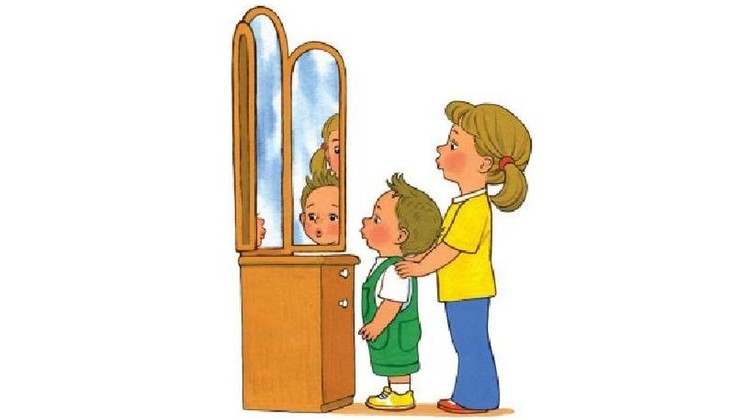 АРТИКУЛЯЦИОННАЯ ГИМНАСТИКА – это совокупность специальных упражнений, направленных на укрепление мышц артикуляционного аппарата, развитие силы, подвижности и дифференцированности движений органов, участвующих в речевом процессе.
ЦЕЛЬ АРТИКУЛЯЦИОННОЙ ГИМНАСТИКИ – выработка полноценных движений и определенных положений органов артикуляционного аппарата, умение объединять простые движения в сложные, необходимые для правильного произнесения звуков. 
Методические рекомендации по проведениюартикуляционной гимнастики Внимательно прочитайте описание упражнения. Попробуйте выполнить его перед зеркалом. Только после того, как Вы сами освоите это упражнение, предлагайте его ребенку.Гимнастика проводится ежедневно по 5-10 минут.Упражнения выполнять сидя перед зеркалом (достаточно настольного зеркала 15*15 см.), в спокойной обстановке, при достаточном освещении.Комплекс на 1 занятие включает 5-7 упражнений для губ и языка, 1 упражнение для развития речевого дыхания.Каждое упражнение выполняется по 5 раз.Упражнения выполняются после показа взрослого. Для поддержания интереса к гимнастике используются стихи.После того, как упражнение усвоено, ребенок выполняет его без показа взрослого (по названию).Взрослый обязательно контролирует правильность и четкость выполнения упражнений. Комплексы артикуляционной гимнастики рекомендуются учителем логопедом в логопедических тетрадях. В каждом конкретном случае комплекс упражнений может изменяться  в соответствии с индивидуальными особенностями ребенка.Комплексы артикуляционной гимнастики.Общеукрепляющие упражнения: № 1, 2, 3, 4, 5, 6, 7.Для звуков С, З, Ц: № 1, 2, 6, 7, 8.Для звуков Ш, Ж, Ч, Щ: № 1, 4, 5, 6, 9, 10, 11, 12.Для звука Л: № 2, 7, 9, 11, 13, 14, 15.Для звука Р: № 1, 6, 9, 10, 11, 12, 13, 14, 15, 16, 17, 18. Гимнастика для губ и языка. Упражнения для развития подвижности губ. Упражнения выполняются ежедневно перед зеркалом, каждое – по 5 раз. Необходимое положение губ удерживается под счет от 1 до 5. Вытянуть сомкнутые губы вперед, вернуть в исходное положение.Растянуть губы в улыбку (зубы сомкнуты), и. п.Растянуть губы в улыбку (зубы приоткрыты), и. п.Подтянуть верхнюю губу вверх (зубы сомкнуты), и. п.Языком вытягивать верхнюю губу.Удерживать губами трубочки разного диаметра, обхват их губами.Втянуть губы внутрь рта, плотно прижимая их к зубам.Прикусывать нижнюю губу верхними зубами.Вращательные движения губами, вытянутыми хоботком.Плотно сомкнуть губы, надуть щеки, перемещать воздух из одной щеки в другую.Упражнения на развитие речевого дыхания.Речевое дыхание – это возможность человека выполнять короткий глубокий вход и рационально распределять воздух при выдохе с одновременным произнесением различных звукосочетаний. Только правильное речевое дыхание позволяет человеку затрачивать меньше мышечной энергии, но вместе с этим добиваться максимального звука и плавности.Если ребенок плохо говорит, то начинать работу по развитию речи следует, прежде всего, с развития дыхания. Развивать дыхание помогают различные игры и упражнения. Для чего это нужно? Правильное (физиологическое) дыхание поможет ребенку научиться говорить спокойно, плавно, не торопясь. Некоторые упражнения для развития дыхания помогают также научить ребенка правильно произносить те или иные звуки.Упражнения дыхательной гимнастики проводятся ежедневно в течение 5—10 минут в хорошо проветриваемом помещении. Их можно использовать как физкультминутки в процессе занятия или как его часть, направленную на развитие речевого дыхания.Приступая к развитию у ребенка речевого дыхания, необходимо прежде всего сформировать сильный плавный ротовой выдох. При этом надо научить ребенка контролировать время выдоха, расходовать воздух экономно. Дополнительно у ребенка развивается способность направлять воздушную струю в нужном направлении.Во время проведения описанных игр необходим постоянный контроль за правильностью дыхания. 
Запомните параметры правильного ротового выдоха:
- выдоху предшествует сильный вдох через нос - "набираем полную грудь воздуха";
- выдох происходит плавно, а не толчками;
- во время выдоха губы складываются трубочкой, не следует сжимать губы, надувать щеки;
- во время выдоха воздух выходит через рот, нельзя допускать выхода воздуха через нос (если ребенок выдыхает через нос, можно зажать ему ноздри, чтобы он ощутил, как должен выходить воздух);
- выдыхать следует, пока не закончится воздух;
- во время пения или разговора нельзя добирать воздух при помощи частых коротких вдохов.При проведении игр, направленных на развитие у ребенка дыхания, необходимо иметь в виду, что дыхательные упражнения быстро утомляют ребенка, даже могут вызвать головокружение. Поэтому такие игры необходимо ограничивать по времени (можно использовать песочные часы) и обязательно чередовать с другими упражнениями.

Перечисленные ниже игры и упражнения помогут научить ребенка плавно выдыхать через рот сильную направленную струю воздуха.
Условия проведения:1. Не заниматься в пыльном, не проветренном, или сыром помещении;2. Температура воздуха должна быть на уровне 18-20 С;3. Одежда не должна стеснять движений;4. Не заниматься сразу после приема пищи (не раньше, чем через 30 минут после еды, или на голодный желудок, при недомогании;5. Не заниматься с ребенком, если у него заболевание органов дыхания в острой стадии.6. Ограничивать по времени и обязательно чередовать с другими упражнениями.Игры и упражнения для развития плавного ротового выдоха


Лети, бабочка!

Цель: развитие длительного непрерывного ротового выдоха; активизация губных мышц.

Оборудование: 2-3 яркие бумажные бабочки.

Ход игры: Перед началом занятия к каждой бабочке привяжите нитку длиной 20-40 см, нитки прикрепите к шнуру на некотором расстоянии друг от друга. Шнур натяните так, чтобы бабочки висели на уровне лица стоящего ребенка.

 

Педагог показывает ребенку бабочек и предлагает поиграть с ними.

- Смотри, какие красивые разноцветные бабочки! Посмотрим, умеют ли они летать.
Педагог дует на бабочек.
- Смотри, полетели! Как живые! Теперь ты попробуй подуть. Какая бабочка улетит дальше?

Ребенок встает возле бабочек и дует на них. Необходимо следить, чтобы ребенок стоял прямо, при выдохе не поднимал плечи, дул на одном выдохе, не добирая воздух, не надувал щеки, а губы слегка выдвигал вперед.

Дуть можно не более 10 секунд с паузами, чтобы не закружилась голова.


Ветерок

Цель: развитие сильного плавного ротового выдоха; активизация губных мышц.

Оборудование: бумажные султанчики (метёлочки). 

Ход игры: Перед началом игры необходимо подготовить метёлочки. Для этого прикрепите полоски цветной бумаги к деревянной палочке. Можно использовать тонкую папиросную бумагу, или елочное украшение "дождик".
Педагог предлагает поиграть с метёлочкой. Показывает, как можно подуть на бумажные полоски, потом предлагает подуть ребенку.
- Представь, что это волшебное дерево. Подул ветерок - и зашелестели на дереве листочки! Вот так! А теперь ты подуй!
Игра может проводиться как индивидуально, так и в группе детей. Во втором случае дети дуют на свои метёлочки одновременно.


Осенние листья

Цель: обучение плавному свободному выдоху; активизация губных мышц.

Оборудование: осенние кленовые листья, ваза.

 

Ход игры: Перед занятием соберите вместе с ребенком букет осенних листьев (желательно кленовых, так как у них длинные стебли) и поставьте их в вазу. Предложите подуть на листья.

- Красивые листья мы с тобой собрали в парке. Вот желтый листок, а вот красный. Помнишь, как листья шуршали на ветках? Давай подуем на листья!
Взрослый вместе с ребенком или группой детей дует на листья в вазе, обращает их внимание на то, какое шуршание издают листья.


Листопад

Цель: обучение плавному свободному выдоху; активизация губных мышц.

Оборудование: вырезанные из тонкой двухсторонней цветной бумаги желтые, красные, оранжевые листочки; ведерко. 

Ход игры: Педагог выкладывает на столе листочки, напоминает детям про осень.

- Представьте, что сейчас осень. Красные, желтые, оранжевые листья падают с деревьев. Подул ветер - разбросал все листья по земле! Давайте сделаем ветер - подуем на листья!

Взрослый вместе с детьми дует на листья, пока все листочки не окажутся на полу. При этом необходимо следить за правильностью осуществления ротового выдоха, а также за тем, чтобы дети не переутомлялись.

- Все листики на земле... Давайте соберем листочки в ведерко. Педагог и дети собирают листочки. Затем игра повторяется снова.



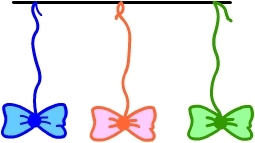 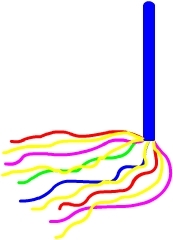 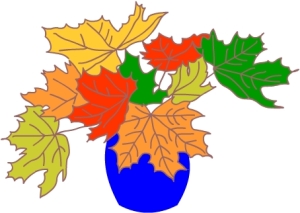 Снег идёт!
Цель: формирование плавного длительного выдоха; активизация губных мышц.
Оборудование: кусочки ваты.
Ход игры: Педагог раскладывает на столе кусочки ваты, напоминает детям про зиму.

- Представьте, что сейчас зима. На улице снежок падает. Давайте подуем на снежинки!
Взрослый показывает, как дуть на вату, дети повторяют. Затем все поднимают вату, и игра повторяется сноваОдуванчик
Цель: развитие плавного длительного выдоха через рот; активизация губных мышц.

Ход игры: Игру проводят на воздухе - на полянке, где растут одуванчики. Взрослый предлагает детям найти среди желтых одуванчиков уже отцветшие и сорвать их. Затем показывает, как можно подуть на одуванчик, чтобы слетели все пушинки. После этого предлагает детям подуть на свои одуванчики.
- Давайте подуем на одуванчики! Дуйте один раз, но сильно - чтобы все пушинки слетели. Смотрите, летят пушинки, как маленькие парашютики.
Можно устроить соревнование: каждый из детей дует на свой одуванчик один раз. Побеждают те из детей, у которых на головке цветка не останется ни одной пушинки.
Также можно организовать игру "Дед или баба?":
- Давайте поиграем в игру "Дед или баба?"! Подуйте на свои одуванчики только один раз. Если на головке цветка не осталось пушинок - это лысая голова. Значит, получился дед. Если пушинки остались - это волосы на голове - то получилась баба. Выигрывает тот, у кого получился дед!
Вертушка

Цель: развитие длительного плавного выдоха; активизация губных мышц.

Оборудование: игрушка-вертушка.

Ход игры: Перед началом игры подготовьте игрушку-вертушку. Можно изготовить ее самостоятельно при помощи бумаги и деревянной палочки.
Покажите ребенку вертушку. На улице продемонстрируйте, как она начинает вертеться от дуновения ветра. Затем предложите подуть на нее самостоятельно :
- Давай сделаем ветер - подуем на вертушку. Вот как завертелась! Подуй еще сильнее - вертушка вертится быстрее.

Игра может проводиться как индивидуально, так и в группе детей.

Песня ветра
Цель: развитие сильного плавного выдоха; активизация губных мышц.
Оборудование: китайский колокольчик "песня ветра". 
Ход игры: Подвесьте колокольчик на удобном для ребенка расстоянии (на уровне лица стоящего ребенка) и предложите подуть на него. Обратите внимание на то, какой мелодичный получается звук. Затем предложите подуть сильнее - звук стал громче.

 
Игра может проводиться как индивидуально, так и в группе детей.

Летите, птички!
Цель: развитие длительного направленного плавного ротового выдоха; активизация губных мышц.
Оборудование: 2-3 разноцветные птички, сложенные из бумаги (оригами).
Ход игры: Ребенок сидит за столом. На стол напротив ребенка кладут одну птичку. Педагог предлагает ребенку подуть на птичку, чтобы она улетела как можно дальше (дуть можно один раз).
- Какая красивая у тебя птичка! А она умеет летать? Подуй так, чтобы птичка улетела далеко! Дуть можно один раз. Вдохни и набери побольше воздуха. Полетела птичка!
В ходе групповой игры можно устроить соревнование между двумя-тремя детьми: каждый дует на свою птичку. Побеждает тот, чья птица улетела дальше. Взрослый следит за тем, чтобы дети не надували щеки, дули только один раз, сильно не напрягались.
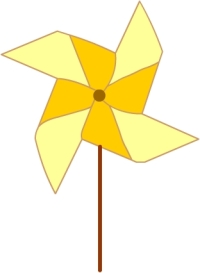 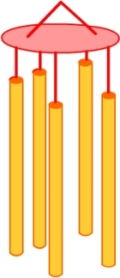 Катись, карандаш!
Цель: развитие длительного плавного выдоха; активизация губных мышц.
Оборудование: карандаши с гладкой или ребристой поверхностью. 
Ход игры: Ребенок сидит за столом. На столе на расстоянии 20 см от ребенка положите карандаш. Сначала взрослый показывает, как с силой дуть на карандаш, чтобы он укатился на противоположный конец стола. Затем предлагает ребенку подуть на карандаш. Второй участник игры ловит карандаш на противоположном конце стола. Можно продолжить игру, сидя напротив друг друга, и перекатывая друг другу карандаш с одного конца стола на другой.
Организуя игру в группе, можно устроить соревнование: двое детей сидят за столом, перед ними лежат карандаши. Дуть на карандаш можно только один раз. Побеждает тот, чей карандаш укатился дальше.


Весёлые шарики

Цель: развитие сильного плавного направленного выдоха; активизация губных мышц.

Оборудование: легкий пластмассовый шарик.
Ход игры: С шариками можно играть так же, как с карандашами (см. предыдущую игру). Можно усложнить игру. Прочертите на столе линию. Затем возьмите шарик и положите на середину стола (на линии). Двое детей сидят за столом напротив друг друга, по разные стороны шарика на линии.
- Надо дуть на шарик так, чтобы он укатился на противоположную сторону стола. А тебе нужно постараться, чтобы шарик не попал на твою часть стола. Дуть нужно сильнее. Начали!
Побеждает тот, кто сумел сдуть шарик за линию, на противоположную сторону стола.


Воздушный шарик

Цель: развитие сильного плавного ротового выдоха; активизация губных мышц.
Оборудование: обычный воздушный шар на ниточке; газовый воздушный шар. 

Ход игры: Повесьте воздушный шар на уровне лица ребенка. Подуйте на шар так, чтобы он высоко взлетел, затем предложите подуть ребенку.
Возможен более сложный вариант игры. Подбросьте воздушный шарик вверх. Предложите ребенку подуть на шарик несколько раз так, чтобы он подольше не опускался на пол.
- Давай дуть на шарик, чтобы он не упал вниз. Вот так! Сильнее!
Можно поиграть с воздушным шаром, наполненным газом. В этом случае шар привязывается к стульчику или чему-нибудь на полу (желательно, чтобы ниточка оставалась длинной). На шар нужно дуть так, чтобы он улетел как можно дальше вперед.

 
Если игра проводится в группе, можно организовать соревнование: двое детей (или небольшие команды) становятся друг напротив друга лицом к шарику (расстояние до шара 50-60 см) и одновременно начинают дуть. Побеждает тот, кому удалось послать шарик на противоположную территорию (можно разделить территорию при помощи ленточки или веревки).
Плыви, кораблик!

Цель: развитие сильного плавного направленного выдоха; активизация губных мышц.

Оборудование: бумажные или пластмассовые кораблики; таз с водой.

Ход игры: На невысокий стол поставьте таз с водой, в котором плавает бумажный кораблик. Поначалу лучше использовать пластмассовый кораблик, так как бумажные кораблики быстро размокают и тонут. Взрослый дует на кораблик, затем предлагает подуть ребенку.

- Представь, что это море. Давай пустим в плавание кораблик. Смотри, какой сильный ветер! Как быстро поплыл наш корабль. А теперь ты попробуй. Молодец!

Игру можно усложнить, предложив ребенку покататься на кораблике из одного города в другой, обозначив города значками на краях таза. В этом случае струя воздуха во время ротового выдоха должна быть не только сильной, но и направленной.

Можно проводить игру в группе. В этом случае организуйте соревнование: чей кораблик быстрее приплывет к цели.


Уточки

Цель: развитие сильного плавного направленного выдоха; активизация губных мышц.

Оборудование: резиновая уточка с утятами (набор для купания); другие легкие резиновые или пластмассовые игрушки, плавающие в воде.

Ход игры: На невысокий стол поставьте таз с водой. Педагог показывает ребенку утку с утятами и предлагает поиграть.

- Представь, что это озеро. Пришла на озеро утка с утятами. Вот как плавает утка.

Взрослый дует на игрушки, предлагает подуть ребенку. Затем игра усложняется.

- Посмотри: утята уплыли далеко от мамы. Утка зовёт утят к себе. Давай поможем утятам поскорее приплыть к маме-утке!

В этом случае струя воздуха во время ротового выдоха должна быть не только сильной, но и направленной. Можно проводить игру в группе детей.


Бульки

Цель: развитие сильного ротового выдоха; обучение умению дуть через трубочку; активизация губных мышц.

Оборудование: стакан с водой, коктейльные трубочки разного диаметра.

Ход игры: В стакан, наполовину наполненный водой, опустите коктейльную трубочку и подуйте в нее - пузыри с громким бульканьем будут подниматься на поверхность. Затем дайте трубочку ребенку и предложите подуть.
- Давай сделаем веселые бульки! Возьми трубочку и подуй в стакан воды. Если дуть слабо - получаются маленькие бульки. А если подуть сильно, то получается целая буря! Давай устроим бурю!
По "буре" в воде можно легко оценить силу выдоха и его длительность. В начале занятий диаметр трубочки должен быть 5-6 мм, в дальнейшем можно использовать более тонкие трубочки.
Многие дети, которые привыкли пить сок из пакетиков через трубочку, не сразу понимают, что от них требуется, могут начать пить воду (поэтому на всякий случай лучше использовать очищенную питьевую воду). В этом случае сначала предложите подуть через трубочку на кусочек ватки на столе или на ладошку, чтобы почувствовать выходящий из трубочки воздух.
Другая из возможных проблем - ребенок может кусать и грызть мягкую трубочку или перегибать ее. В этом случае можно использовать корпус гелевой ручки - прозрачную трубочку из твердой пластмассы.
Кроме этого, ребенок может, держа трубочку в губах, выдыхать воздух через нос. В этом случае следует аккуратно зажать нос малыша пальцами и предложить подуть снова.
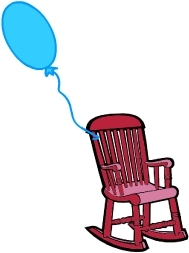 Расти, пена! 

Цель: развитие сильного ротового выдоха; активизация губных мышц.

Оборудование: стакан с водой, коктейльные трубочки разного диаметра, жидкость для мытья посуды.

Ход игры: Эту игру можно предложить ребенку после того, как он научится хорошо дуть через трубочку в стакан с водой (не пьет воду, не перегибает трубочку). Добавьте в воду немного жидкости для мытья посуды, затем возьмите трубочку и подуйте в воду - с громким бульканьем на глазах у ребенка вырастет облако переливающихся пузырей. Затем предложите подуть ребенку. Когда пены станет много, можно подуть на нее.
- Сейчас я устрою фокус-покус! Беру жидкость для посуды и капаю в воду... Теперь помешаю - ары-бары-топ-топ-топ! Беру трубочку и дую. Смотри, что получилось! Это пена из маленьких и больших пузырьков! Теперь ты попробуй подуть.

После того, как дети на индивидуальных занятиях научатся правильно действовать - дуть в трубочки, не проливать воду и т.п., можно проводить такое занятие в группе.


День рождения

Цель: развитие сильного длительного плавного ротового выдоха; активизация губных мышц.

Оборудование: зефир в шоколаде или пастила; маленькие свечки для торта; игрушечный мишка.
Ход игры: Приготовьте зефир в шоколаде или пастилу и воткните одну или несколько праздничных свечек - сегодня "день рождения мишки". Вместе с ребенком накройте на стол, используя игрушечную посуду, пригласите гостей - зайчика и куклу, спойте для мишки песенку. Затем торжественно внесите "праздничный торт" с зажженной свечой.
-У мишки сегодня день рождения. Ему исполняется один (или больше) год. Давай поздравим мишку! Вот праздничный торт - помоги мишке задуть свечи.

Когда ребенок задувает свечу, следите, чтобы выдох был длительным, сильным и плавным. Объясните малышу, что у него есть несколько попыток, в каждую из которых дуть можно только один раз. Если свеча не потухла - снова набираем в грудь воздух и пробуем еще раз.
Многие дети, делая правильный выдох, не могут верно направить струю выдыхаемого воздуха - она проходит мимо пламени свечи. В этом случае полезно для наглядности предложить дуть в трубу, сделанную из листа плотной бумаги (диаметр 3-4 см), т.к. с помощью трубы можно контролировать направление выдыхаемого воздуха.
Вначале ставьте свечу на расстоянии около 30 см от ребенка. Постепенно расстояние от ребенка до свечи можно увеличивать до 40-50 см. Объясните ребенку, что придвигаться к свече слишком близко не следует.
Для последующих игр с задуванием пламени подбирайте свечи с устойчивым основанием или стоящие на надежном подсвечнике. Можно придумать другой сюжет игры либо просто предложить задуть пламя. В целях безопасности такая игра проводится индивидуально. Необходимо предупредить ребенка, что свечу нельзя трогать и опрокидывать.


Перышко, лети!

Цель: развитие сильного плавного направленного выдоха; активизация губных мышц. 

Оборудование: птичье перышко.

Ход игры: Подбросьте перышко вверх и дуйте на него, не давая упасть вниз. Затем предложите подуть ребенку. Обратите его внимание на то, что дуть нужно сильно, направляя струю воздуха на перышко снизу вверх.


Мыльные пузыри

Цель: развитие сильного плавного выдоха; активизация губных мышц.

Оборудование: пузырек с мыльным раствором, рамка для выдувания пузырей, трубочки различного диаметра - коктейльные, из плотной бумаги, пластиковая бутылка с отрезанным дном. 

Ход игры: Поиграйте с ребенком в мыльные пузыри: сначала педагог выдувает пузыри, а ребенок наблюдает и ловит их. Затем предложите ребенку выдуть пузыри самостоятельно. Следует учесть, что выдувание мыльных пузырей часто оказывается для малышей довольно трудной задачей. Постарайтесь помочь ребенку - подберите разные рамки и трубочки, чтобы ребенок пробовал и выбирал, с помощью чего легче добиться результата. Можно самостоятельно изготовить жидкость для мыльных пузырей: добавить в воду немного жидкости для мытья посуды и сахара. Не забывайте следить за безопасностью ребенка - не позволяйте пробовать и пить жидкость.

Свистульки

Цель: развитие сильного плавного выдоха; активизация губных мышц.

Оборудование: детские керамические, деревянные или пластмассовые свистульки в виде различных птиц и животных. 

Ход игры: Перед началом занятия следует подготовить свистульки. Раздайте детям свистульки и предложите подуть в них.
- Посмотрите, какие красивые у вас игрушки-свистульки! У Маши - птичка, а у Вани - олень. Давайте устроим лесной концерт - каждый из зверей и птиц поёт свою песенку!
Игру можно повторить несколько раз. Следите, чтобы дети дули, не напрягаясь, не переутомлялись. Игра может проводиться как индивидуально, так и в группе детей.


Милиционер

Цель: развитие сильного плавного выдоха; активизация губных мышц.

Оборудование: свистки.

 

Ход игры: Перед началом занятия следует подобрать свистки и выбрать те из них, в которые легче дуть. Раздайте детям свистки и предложите поиграть в милиционеров.
- Кто знает, что есть у настоящего милиционера? Пистолет, дубинка и, конечно, свисток. Вот вам свистки - давайте поиграем в милиционеров! Вот милиционер увидел нарушителя - свистим в свисток!
Игру можно повторить несколько раз. Следите, чтобы дети дули не напрягаясь, не переутомлялись. Игра может проводиться как индивидуально, так и в группе детей.


Подуй в дудочку!

Цель: развитие сильного плавного выдоха; активизация губных мышц.

Оборудование: различные духовые музыкальные инструменты: дудочки, свирели, рожки, губные гармошки.

Ход игры: Перед началом занятия следует подобрать инструменты. Помните о том, что игра на духовых инструментах - одно из наиболее сложных упражнений для развития дыхания. Поэтому проверьте инструменты заранее и выберете те из них, на которых легче играть.
Раздайте детям дудочки и предложите поиграть на них сначала по очереди, затем всем вместе.
- Давайте устроим музыкальный парад! Берите дудочки - начинаем играть!
Если у кого-то из детей не получается извлечь из дудочки звук, проследите, правильно ли он дует: выдох через рот должен быть сильным и попадать точно в раструб трубы, для чего его необходимо плотно зажать губами: воздух не должен выходить через нос.

Также можно предлагать для игры свирели, рожки, губные гармошки. Игра может проводиться как индивидуально, так и в группе детей. Если же у кого-то из детей не получается, не настаивайте. Возможно, лучше к этому заданию вернуться позже, когда ребенок немного подрастет.


Музыкальный пузырёк

Цель: развитие сильного плавного выдоха; активизация губных мышц.

Оборудование: чистый стеклянный пузырёк (высота пузырька около 7 см, диаметр горлышка 1-1,5 см). 

Ход игры: Педагог показывает детям пузырёк и предлагает игру.

- Как выдумаете, что это такое? Правильно, пузырёк. Что можно делать с пузырьком? Налить в него воду. Насыпать в пузырёк витаминки. А еще? Не знаете! Сейчас я вам покажу фокус! Вот такой музыкальный пузырёк - гудит как труба.

Педагог подносит пузырек к губам, дует в горлышко, извлекая из него звук. Затем предлагает одному из детей подуть в другой пузырек. Следует помнить: чтобы пузырек загудел, нижняя губа должна слегка касаться края его горлышка. Струя воздуха должна быть сильной. Дуть следует несколько секунд, не напрягаясь. Так как в игре необходимо использовать стеклянные пузырьки, в целях безопасности игра проводится индивидуально, или на занятии в группе дети дуют в пузырьки по очереди. Если у кого-то из детей не получается это задание, не настаивайте. Возможно, лучше вернуться к нему позже, когда ребенок немного подрастет.


Надуй игрушку!

Цель: развитие сильного плавного выдоха; активизация губных мышц.

Оборудование: различные надувные игрушки небольшого размера; воздушные шары.

Ход игры: Педагог раздает детям хорошо промытые резиновые надувные игрушки и предлагает их надуть. Дуть следует, набирая воздух через нос, и медленно выдыхая его через рот в отверстие игрушки.

- Посмотрите, наши игрушки совсем больные - худенькие, без животиков... Как же с ними играть? Давайте надуем игрушки, чтобы они снова стали толстенькие, здоровые и веселые!

Тот, кто надует игрушку, может поиграть с ней.

Это задание требует сформированного сильного выдоха. Кроме этого, необходимо научить малышей правильно держать игрушки, чтобы из них не выходил воздух. Предлагайте эту игру только после того, как сильный плавный выдох уже сформирован.

На последующих занятиях можно предложить надуть воздушные шары, что еще сложнее. Если у ребенка не получается, не настаивайте.


Бумажный флажок

Цель: развитие сильного плавного непрерывного выдоха; активизация губных мышц.

Оборудование: полоски тонкой цветной бумаги (размер: 15x2,5 см). 

Ход игры: Перед началом занятия подготовьте полоски бумаги. Покажите детям, как можно подуть на полоску, поднеся ее к нижней губе (полоску следует держать большим и указательным пальцами).

- Давайте превратим бумажные полоски в настоящие флажки. Для этого нужно сделать ветер - вот так! Флажки полощутся на ветру!

Это непростое упражнение, оно получается у детей далеко не сразу. Возможно, лучше вернуться к нему позже, когда ребенок немного подрастет. Игра может проводиться как индивидуально, так и в группе детей.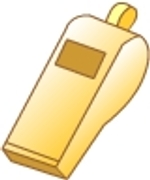 Дополнительную информацию по данной теме вы можете найти на сайте нашего детского сада в Уголке логопеда https://370.tvoysadik.ruЕсли у вас ещё остались вопросы, вы можете всегда подойти и задать их логопеду.Успеха Вам и Вашим детям! 1. «Рыба».Рот широко открыть. Все зубы видны. Язык спокойно лежит за нижними зубами. Удержать под счет от 1 до 5.2. «Лягушка».Губы растянуть в улыбке. Показать верхние зубы. Нижние зубы не должны быть видны. Удержать под счет от 1 до 5.3. «Хоботок».Зубы сомкнуть, губы вытянуть хоботком. Удержать под счет от 1 до 5. 4. «Заборчик».Верхнюю губу поднять, нижнюю опустить. Показать сомкнутые зубы. Удержать под счет от 1 до 5.5. «Бублик».Округленные губы слегка вытянуть вперед. Зубы открыть. Удержать под счет от 1 до 5.6. «Лопата».Широкий язык расслабить, положить на нижнюю губу. Следить, чтобы язык не дрожал. Удержать под счет от 1 до 5.7. «Иголочка».Рот широко открыть. Все зубы видны. Напряженный язык высунуть далеко вперед, сделать его узким.Удержать под счет от 1 до 5.8. «Чистим зубы».Рот приоткрыт, видны все зубы. Языком почистить нижние зубы с внутренней стороны (движениями вправо-влево). Нижняя челюсть неподвижна. Выполнять под счет от 1 до 5. 9. «Качели».Высунуть узкий язык. Кончиком языка тянуться попеременно то к носу, то к подбородку. Рот не закрывать. Нижняя губа не натягивается на нижние зубы. Нижняя челюсть неподвижна. Выполнять под счет от 1 до 5.10. «Вкусное варенье».Представить, что верхняя губа намазана вареньем. Рот приоткрыть, широким кончиком языка облизать губу сверху вниз (но не по кругу). Нижняя челюсть неподвижна. Повторить 5 раз.11. «Ступеньки».Рот широко открыть. Все зубы видны. Язык «прыгает» на первую ступеньку – верхнюю губу (кончик языка должен быть широким), затем на верхние зубы и за верхние зубы. Нижняя челюсть неподвижна. Повторить 5 раз.12. «Чашечка».Рот широко открыть. Широкий язык поднять кверху. Потянуться к верхним зубам, но не касаться их. Нижняя губа не должна натягиваться на зубы. Удержать под счет от 1 до5.13. «Индюшата».Рот приоткрыть. Нижняя губа не натягивается на зубы. Широким кончиком языка облизать верхнюю губу сверху вниз, добавить голос. Нижняя челюсть неподвижна.14. «Маляр».Рот широко открыть. Все зубы видны. Широким кончиком языка гладить верхнее небо вперед-назад. Нижняя челюсть неподвижна.15. «Дятел».Рот широко открыть. Широким кончиком языка ударять по верхним зубам с внутренней стороны (английское Д). Нижняя челюсть неподвижна.16. «Лошадка».Рот широко открыть. Присосать спинку языка к небу и оторвать ее (пощелкать языком). Все зубы видны. Нижняя челюсть неподвижна.17. «Грибок».Открыть рот. Присосать язык к небу. Язык похож на гриб-волнушку: подъязычная уздечка – ножка, спинка языка – шляпка.18. «Гармошка».Рот широко открыть. Все зубы видны. Присосать язык к небу («грибок»). Смыкать и размыкать зубы, не отрывая языка от неба. Губы в улыбке. Открывает рыба рот,Да не слышно, что поет. Тянуть губы прямо к ушкамОчень нравится лягушкам;Улыбаются, смеются,А глаза у них, как блюдца.Подражаю я слону,Губы хоботом тяну. Зубы ровно мы смыкаемИ заборчик получаем.А сейчас раздвинем губы,Посчитаем наши зубы. Бублик мы изобразили –Плавно губы округлили.Их теперь нельзя смыкать,Бублик надо удержать.Язык лопатой положиИ под счет его держи.Раз, два, три, четыре, пять,Язык надо расслаблять.Язык иголочкой потом.И потянем острием. Чищу зубы, посмотри,Не болели чтоб они.На качелях я качаюсьВверх-вниз, вверх-вниз.И все выше поднимаюсь –Вверх-вниз, вверх-вниз. Ох, и вкусное варенье!Жаль, осталось на губе.Язычок я поднимуИ варенье оближу. Язычок пошел гулять,По ступенечкам шагать. Язык широкий положиИ под счет его держи.Получилась пиала –Округленная она.В рот ее мы занесемИ края к зубам прижмем. Индюшата-малышатаНожками топочут,Весело болбочут:БЛ – БЛ – БЛ. Красить потолок пора.Пригласили маляра.Кисть ведем вперед-назад,Наш маляр работе рад. Целый день я стучу,Червячка поймать хочу.Хоть и скрылся под корой,Все равно ты будешь мой!Д-Д-Д-Д-Д. Я люблю свою лошадку.Причешу ей шерстку гладко,Гребешком приглажу хвостикИ верхом поеду в гости. На лесной опушкеВырос гриб-волнушка.На гармошке я играю,Рот пошире открываю.К небу язычок прижму,Ниже челюсть отведу. 